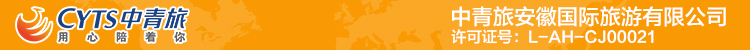 【趣游大连】大连/旅顺/威海 双飞纯玩五日游行程单行程安排费用说明购物点自费点其他说明产品编号WLHA2024029出发地合肥市目的地烟台市行程天数5去程交通飞机返程交通飞机参考航班无无无无无产品亮点【大连5个必游经典景点】星海广场+莲花山360°俯瞰大连+海边踩水玩沙拍美照+俄罗斯风情街+东方威尼斯水城【大连5个必游经典景点】星海广场+莲花山360°俯瞰大连+海边踩水玩沙拍美照+俄罗斯风情街+东方威尼斯水城【大连5个必游经典景点】星海广场+莲花山360°俯瞰大连+海边踩水玩沙拍美照+俄罗斯风情街+东方威尼斯水城【大连5个必游经典景点】星海广场+莲花山360°俯瞰大连+海边踩水玩沙拍美照+俄罗斯风情街+东方威尼斯水城【大连5个必游经典景点】星海广场+莲花山360°俯瞰大连+海边踩水玩沙拍美照+俄罗斯风情街+东方威尼斯水城D1D1行程详情合肥---蓬莱-大连合肥新桥机场集合，乘机赴蓬莱，安排接机，工作人员会提前与您联系举特定接站牌恭候您！用餐早餐：X     午餐：X     晚餐：X   住宿游轮6-8人间D2D2行程详情大连-旅顺-大连早餐后，乘车赴“京津门户”“中国半部近代史露天博物馆”之称--旅顺，领略旅顺历史的变迁。用餐早餐：含早     午餐：含餐     晚餐：X   住宿舒适型酒店D3D3行程详情大连早餐后，乘车赴游览【星海湾广场、百年城雕】：位于大连南部海滨风景区，地处星海公园和星海湾北侧，是亚洲最大的城市广场，建于1997年6月30日，为纪念香港回归而建。从中心广场南行，便是“百年城雕”雕塑，它的尽头是打开的书形广场，面对无垠的大海，寓意着百年后的大连又翻开了新的一页。用餐早餐：含早     午餐：含餐     晚餐：X   住宿舒适型酒店D4D4行程详情大连--威海全天自由活动。用餐早餐：含早     午餐：X     晚餐：X   住宿游轮6-8人间D5D5行程详情威海--合肥早接船，【5A刘公岛风景区】（船票31元/人自理，60周岁以上含门票，不足60周岁现补门票100元/人，或自由活动。）（游览时间不少于2.5小时）刘公岛是中国第一座海上森林公园，海岛风光非常漂亮，观赏性极强，位于山东半岛东端的威海湾内，人文景观丰富独特，既有上溯千年的战国遗址、汉代刘公刘母的美丽传说；又有清朝北洋海军提督署、水师学堂、古炮台等甲午战争遗址；还有众多英租时期遗留下来的欧式建筑。素有“东隅屏藩”和“不沉的战舰”之称，游览与天坛、地坛齐名的【中华海坛】、有着悠久历史和丰厚文化的【刘公岛博览苑】及爱国主义教育示范基地【甲午战争博物馆】，【定远舰】主体景观为按原貌复制再现的清末北洋海军旗舰“定远”号。用餐早餐：√     午餐：X     晚餐：X   住宿温暖的家费用包含1、交通：合肥/烟台往返机票、烟台或威海/大连往返船票、当地空调车；1、交通：合肥/烟台往返机票、烟台或威海/大连往返船票、当地空调车；1、交通：合肥/烟台往返机票、烟台或威海/大连往返船票、当地空调车；项目类型描述停留时间参考价格参观【海洋研究所】了解前沿海洋科技对生活巨大影响。项目类型描述停留时间参考价格旅顺自费项目温馨提示山东+大连旅游事项备注退改规则以旅游合同约定为准，如按约定比例扣除的必要的费用低于实际发生的费用，旅游者按照实际发生的费用支付。保险信息《中国公民国内旅游文明行为公约》